Plant Klas 2Vragen hoofdstuk 2:	Geslachtelijk VermeerderenBenoem de onderdelen van de bloem: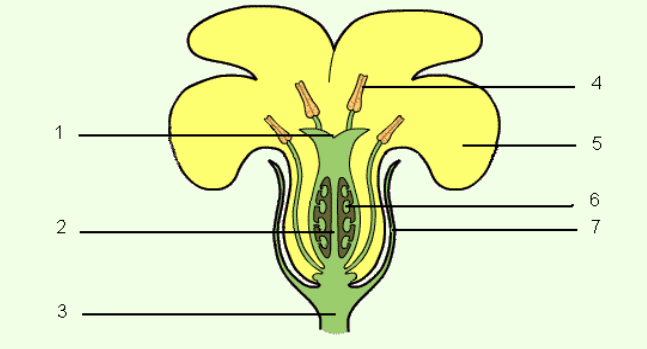 1 = …………………………………………		5 = …………………………………………2 = ………………………………………..		6 = ………………………………………..3 = ………………………………………..		7 = …………………………………………4 = …………………………………………Wat is bestuiving?……………………………………………………………………………………………………………….Wat is bevruchting?………………………………………………………………………………………………………………Op welke twee manieren kan bestuiving plaatsvinden?………………………………………………………………….………………………………………………………………….Wat ontstaat er na bevruchting?…………………………………………………………………………